INDICAÇÃO Nº Sugere ao Poder Executivo Municipal a inclusão de ponto de embarque e desembarque na região sul da cidade, no itinerário de ônibus fretados para o transporte de pacientes com destino à UNICAMP (Universidade Estadual de Campinas). Excelentíssimo Senhor Prefeito Municipal, Nos termos do Art. 108 do Regimento Interno desta Casa de Leis, dirijo-me a Vossa Excelência para sugerir que, por intermédio do Setor competente, seja executada a inclusão de ponto de embarque e desembarque na região sul da cidade, no itinerário dos ônibus fretados para o transporte de pacientes com destino à UNICAMP (Universidade Estadual de Campinas), neste município. Justificativa:Este vereador foi procurado por munícipes e pacientes que relataram a dificuldade de deslocamento aos locais de embarque com destino a UNICAMP, principalmente no período da manhã, onde muitos dependem exclusivamente do transporte público municipal para chegar até o local de saída (embarque). Geralmente, estes pacientes são idosos e necessitam de atendimentos acessíveis. Sendo assim, este vereador sugere que seja incluso no itinerário, a Rua Tupis, entre os bairros Santa Rita e o Distrito Industrial, como mais uma opção de embarque e desembarque aos pacientes que dependem deste transporte. É certo dizer que, tal endereço citado como opção por este vereador, é um ponto de referência e conta com diversas opções de locais que podem ser utilizadas como paradas de ônibus. Caso deferido este meu pedido, seria mais uma grande opção aos pacientes da região sul da cidade, facilitando o deslocamento e atendendo diretamente moradores de 10 bairros deste município.  Plenário “Dr. Tancredo Neves”, em 05 de novembro de 2.015.DUCIMAR DE JESUS CARDOSO“Kadu Garçom ”- Vereador -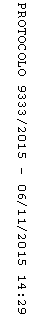 